  MEMBERS  TOPICS  PUBLICATIONS & DATABASES  PSYCHOLOGY HELP CENTER  NEWS & EVENTS  SCIENCE  EDUCATION  CAREERS  ABOUT APAHome//Psychology Topics//COVID-19//Tips for quarantined parents in the...Tips for quarantined parents in the times of COVID-19IntroductionDue to the COVID-19 pandemic, we are quarantined in our homes. Many of us have children and grandchildren to entertain and keep busy. And are looking for reliable, science-based information on what to do with their children, how to keep them safe and engaged in fun and meaningful activities.With that in mind, we worked to put together and make available great information and tips to help parents and caregivers to play, teach, entertain their children in these times of pandemic and fear.Below are links to various age-appropriate information and resources for parents, caregivers to do with children.Stay well and be safe.Emotions and Discussion Tips6 Ways to Help Your Child Manage Their Anxiety during COVID-19
Written by APA in partnership with the National PTA.How to Talk to Children about Difficult News
APA Help Center article."Hello, My name is Coronavirus"
A short book by Manuela Molina at Mindheart. A fun and free downloadable book to support and reassure our children, under the age of 7, regarding the COVID-19. Various Languages.Magination Press Family
Tools and strategies to manage stress and anxiety in children and tips on mindfulness.The Power of the Pause: Helping Your Child Learn about Mindfulness in this Stressful Time
by Frank Sileo, PhD, Magination Press FamilyFostering Resilience in the Time of the Coronavirus: Tips for Helping Your Child
by Wendy L. Moss, PhD, Magination Press FamilyKids Feeling Stressed? Help Them Learn Self-Care Skills
by Julia Martin Burch, PhD, Magination Press FamilyAdvice for Caregivers of Children with Disabilities in the Era of COVID-19
APA tip sheet for parents.Something Strange Happened in my City
A COVID-19 social story for young children. Shu-Chen Jenny Yen, PhD, California State University, Fullerton.Los dias en que Todo se detuvo
Pixelatl spanish story on COVID-19Activities TipsSchool is Closing. Now What?
A little planning can help make this difficult time easier from Campaign for a Commercial Free ChildhoodMuseums with Virtual Tours
from Southern LivingCOVID-19 Facts TipsResources in EnglishHow to master working from home — while under quarantine with kidsParent Training for Protecting Children During the CrisisResources in SpanishStop the spread of germs (PDF, 86KB)Sick with COVID-19 fact sheet (PDF, 70KB)COVID-19 symptoms (PDF, 93KB)Date created: April 2020RelatedAPA COVID-19 Information and ResourcesDisaster Mental Health InformationHow COVID-19 may increase domestic violence and child abuseAdvancing psychology to benefit society and improve lives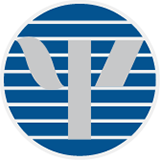 PSYCHOLOGISTSStandards & GuidelinesPsycCareersDivisions of APAEthicsEarly Career PsychologistsContinuing EducationRenew MembershipSTUDENTSCareers in PsychologyAccredited Psychology Programs  More for StudentsABOUT PSYCHOLOGY Science of Psychology  Psychology TopicsPUBLICATIONS & DATABASES  APA StyleJournalsBooksMagination PressVideosPsycINFOPsycARTICLESMore Publications & DatabasesABOUT APAGovernanceDirectorates and ProgramsPolicy StatementsPress RoomAdvertise with UsCorporate SupportersWork at APAContact UsMORE APA WEBSITESACT Raising Safe Kids ProgramAmerican Psychological FoundationAPA Annual ConventionAPA Services, Inc.APA PsycNet®APA StyleOnline Psychology LaboratoryPsychology: Science in ActionGET INVOLVEDAdvocateParticipateDonateJoin APAFOLLOW APAmorePrivacy StatementTerms of UseAccessibilityWebsite FeedbackSitemap
© 2020 American Psychological Association
750 First St. NE, Washington, DC 20002-4242  |  Contact Support  
Telephone: (800) 374-2721; (202) 336-5500 | TDD/TTY: (202) 336-6123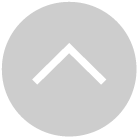 